ANEXA la Ordinul MCID nr. .....GHIDUL APLICANTULUI PRIVINDCOMPETIȚIA PENTRU SUSȚINEREA DE EVENIMENTE ȘTIINȚIFICE NAȚIONALE ȘI INTERNAȚIONALE 2024CUPRINS1. SCOPUL ŞI OBIECTIVELE MANIFESTĂRILOR ŞTIINŢIFICE ȘI A EVENIMENTELOR asociate	42. TEMATICA MANIFESTARILOR STIINTIFICE SI a EVENIMENTELOR asociate	43. ACTIVITĂŢI ŞI CATEGORII DE CHELTUIELI ELIGIBILE PENTRU MANIFESTĂRI ȘTIINȚIFICE ȘI  EVENIMENTE asociate	54. PROGRAMUL DE DEPUNERE A PROPUNERILOR	65. CLASIFICAREA MANIFESTĂRILOR ŞTIINŢIFICE	66. ÎNTOCMIREA ȘI COMPLETAREA PROPUNERII	67. TRIMITEREA PROPUNERII	68. EVALUAREA ŞI SELECTAREA PROPUNERILOR	79. CRITERII DE ELIGIBILITATE	710. CRITERII DE EVALUARE	811. PROCEDURA DE VERIFICARE A ELIGIBILITĂȚII ȘI EVALUAREA	812. DECALAREA DATEI MANIFESTĂRII ŞTIINŢIFICE	913. CONTRACTAREA / DECONTAREA CHELTUIELILOR MANIFESTĂRII ŞTIINŢIFICE	1014. BUGETUL MANIFESTĂRII ŞTIINŢIFICE	1115. PREZENTAREA LUCRĂRILOR MANIFESTĂRII ȘTIINȚIFICE	1116. MONITORIZAREA MANIFESTĂRII ȘTIINȚIFICE	11Anexa 1 FIŞA Manifestării științifice şi a evenimentelor asociate	12Anexa 2.1 FIŞA DE EVALUARE INDIVIDUALĂ pentru MANIFESTAREA ŞTIINŢIFICĂ	15Anexa 2.2 FIŞA DE EVALUARE ÎN COMISIA DE EXAMINARE pentru MANIFESTAREA ŞTIINŢIFICĂ	16Anexa 3 GRILĂ DE NOTARE PENTRU MANIFESTĂRI ŞTIINŢIFICE SI A EVENIMENTELOR asociate	17Anexa 4 Propunerea Comisiei pentru Manifestări Ştiinţifice şi Expoziţionale	19Anexa 5 CONTRACT DE FINANȚARE  (MODEL-CADRU)	20Anexa A CALENDAR COMPETIȚIE	291. SCOPUL ŞI OBIECTIVELE MANIFESTĂRILOR ŞTIINŢIFICE ȘI A EVENIMENTELOR ASOCIATEScopul este susținerea organizării de manifestări științifice naționale și internaționale, precum și de evenimente asociate de către unități de cercetare – dezvoltare.Manifestările științifice şi evenimentele asociate includ spre exemplu: conferințe științifice, (mini)expoziții cu rezultate ale cercetării sau invenții, misiuni economice, evenimente de brokeraj/evenimente de căutare de parteneri („matchmaking”), vizite în laboratoare şi departamente de cercetare, zile informative pentru participarea la apelurile lansate prin programele cadru ale UE (Horizon Europe), şcoli de vară, evenimente de tip hackathon, concursuri de start-ups și spinoffs, webinarii, paneluri de inovare, expoziții științifice, evenimente pentru coordonarea participării la iniţiative europene sau internaţionale: infrastructuri pan-europene, evenimente în cadrul Strategiei UE a Dunării, JRC, JPI, JTI etc., alte evenimente precum ziua cercetătorului şi proiectantului, întâlniri de lucru ale comitetelor internaționale de standardizare ș.a.m.d. Acestea sunt acţiuni în sprijinul activităţilor de cercetare-dezvoltare și inovare și au ca scop atingerea unuia sau a mai multora dintre următoarele obiective:prezentarea, diseminarea şi promovarea rezultatelor cercetărilor ştiinţifice și de dezvoltare tehnologică de vârf;cunoaşterea realizărilor şi a stadiului dezvoltării din domeniul tematicii manifestării;integrarea comunităţii ştiinţifice româneşti în activităţile comunităţii ştiinţifice internaţionale, precum şi creşterea vizibilităţii contribuţiei acesteia la patrimoniul ştiinţific internaţional şi a recunoaşterii internaţionale a cercetării româneşti;intensificarea participării româneşti la programele Uniunii Europene şi integrarea Ariei Româneşti a Cercetării în Aria Europeană a Cercetării; stimularea inovării şi creşterea gradului de sensibilizare a mediului economic privind importanţa aplicării rezultatelor cercetării ştiinţifice şi dezvoltării tehnologice; creşterea gradului de conştientizare la nivelul societăţii privind importanţa cercetării ştiinţifice şi dezvoltării tehnologice;participarea României la organizarea manifestărilor ştiinţifice şi expoziţionale internaţionale, precum şi creşterea vizibilității contribuţiilor proprii;susţinerea Strategiei Naționale de Cercetare, Inovare și Specializare Inteligentă 2022-2027 (SNCISI) ţinând cont de cadrele actuale de cooperare în domeniul cercetării pentru susţinerea şi promovarea cercetării ştiinţifice interdisciplinare şi/sau exploratorii din România.2. TEMATICA MANIFESTĂRILOR ȘTIINTIFICE ȘI A EVENIMENTELOR ASOCIATE Tematica manifestărilor ştiinţifice şi a evenimentelor asociate trebuie să fie corelată cu domeniile cuprinse în SNCISI 2022-2027, după cum urmează:Digitalizare, industrie și spațiu Climă, energie și mobilitate  Hrană, bioeconomie, resurse naturale, agricultură și mediuSănătate Cultură, creativitate și societate incluzivă Securitate civilă pentru societate3. ACTIVITĂŢI ŞI CATEGORII DE CHELTUIELI ELIGIBILE PENTRU MANIFESTĂRI ȘTIINȚIFICE ȘI EVENIMENTE ASOCIATE Activităţi eligibile:servicii specifice pregătirii manifestărilor științifice și evenimentelor asociate (acestea pot fi realizate în regie proprie sau prin contracte de colaborare);servicii de publicitate, promovare, organizare şi desfăşurare a manifestării științifice sau evenimentului asociat (realizarea paginii web, comunicate de presă, articole/anunţuri în presă, buletine informative, foi volante / pliante / fluturaşi / afişe / bannere, interviuri de presă/televizate/la radio, emisiuni la radio/tv, spoturi la radio/tv, transmisii on-line, reclama pe site-uri specializate, publicitate în social media, închirierea, amenajarea, funcţionarea şi dezafectarea locurilor de desfăşurare, traducere simultană; traducere/interpretare; proiecții video; secretariat; publicarea lucrărilor manifestării; inregistrare şi realizare film/album foto; realizarea raportului manifestării, abonamente servicii videoconferintă, etc.);realizarea materialelor pentru manifestări/evenimente cu prezență fizică, hibrid sau online în limba română şi/sau în limba engleză, (realizare grafică generală, realizare proiect de prezentare, semnale, afişe, bannere, postere, proiecții video, filme etc.; realizare materiale de prezentare: ecusoane, etichete, diplome, programe, pliante, fişe tehnice, volum de rezumate; volum de lucrări, catalog expozanţi/exponate, mape, machete, filme etc.; realizare materiale promoţionale).Cheltuieli eligibile:cheltuieli cu materialele consumabile;cheltuieli cu serviciile;cheltuieli cu regia; cheltuieli cu manopera (această categorie de cheltuieli nu este finanţată de la bugetul de stat, dar se consideră cofinanţare din partea organizatorului, și numai dacă acestea sunt strict asociate manifestării ştiinţifice);Cheltuieli eligibile de la bugetul de stat:cheltuieli cu materialele (exemplu: pix, bloc notes, hârtie, unități periferice – memorie USB, ecusoane, mape, altele asemenea);cheltuieli cu serviciile (exemplu: închiriere sală și amenajare, închiriere echipamente, servicii traducere simultană, publicitate, inscripționare materiale promoționale, editare afișe, banner, roll-up, software de organizare eveniment de brokeraj, altele asemenea);cheltuieli cu regia (cheltuieli indirecte, dar nu mai mult de 5% din cheltuielile suportate de la bugetul de stat pentru manifestarea/evenimentul de promovare şi numai dacă acestea sunt strict asociate manifestării ştiinţifice/evenimentului de promovare).NOTA 1: nu sunt eligibile cheltuielile de protocol şi de reabilitare a sălii. TVA-ul este inclus în structura cheltuielilor eligibile menţionate la punctele 1-4.4. PROGRAMUL DE DEPUNERE A PROPUNERILORPropunerile se depun continuu de la data lansării competiției (conform Ordinului MCID), până la utilizarea integrală a bugetului alocat, dar nu mai târziu de 1 octombrie 2024, ora 16:00. Manifestările științifice/evenimentele se vor desfășura până cel mai târziu la 20 noiembrie 2024.Evaluarea, avizarea şi aprobarea listei manifestărilor ştiinţifice, publicarea acesteia pe pagina autorităţii contractante, la secţiunea dedicată, se realizează astfel încât să permită semnarea contractului cu cel puţin 10 zile înaintea datei de începere a manifestării ştiinţifice.5. CLASIFICAREA MANIFESTĂRILOR ŞTIINŢIFICEÎn funcţie de eveniment, obiective şi adresabilitate, manifestările ştiinţifice şi evenimentele de promovare a știintei care se vor finanţa de către MCID, se clasifică în două categorii:manifestări științifice internaționale organizate în România (minimum 30% din participanții înregistrați să fie afiliați în străinătate) de către organizații din România manifestări științifice naționale cu participare internațională (minimum 10% din participanții înregistrați, dar nu mai puțin de 3 participanți, sa fie din străinătate, din cel puțin două țări) organizate în România. Comisia de Manifestări Ştiinţifice şi Expoziţionale (Comisia) va recomanda măsuri de asigurare a sinergiei manifestărilor ştiinţifice propuse, inclusiv prin reunirea sau propunerea de nefinanțare a acestora, dacă se constată redundanțe în cadrul domeniilor CDI prioritare sau pe regiuni de dezvoltare, având în vedere:priorităţile de finanţare a manifestărilor ştiinţifice şi a evenimentelor asociate, în funcţie de obiectivele urmărite şi rezultatele obţinute prin finanţările anterioare, în acord cu Strategia Naţională de Cercetare, Inovare și Specializare Inteligentă 2022-2027 (SNCISI).creşterea impactului acestor evenimente.6. ÎNTOCMIREA ŞI COMPLETAREA PROPUNERIIPropunerea trebuie să fie clară, concisă, completă şi să aibă structura indicată în “Fişa manifestării ştiinţifice” (Anexa 1 la Ghidul aplicantului), satisfăcând criteriile menţionate la punctele 9 şi 10 din Ghidul aplicantului.7. TRIMITEREA PROPUNERIIPropunerea trebuie transmisă Secretariatului Comisiei de Manifestări Ştiinţifice şi Expoziţionale în atenţia secretarului Comisiei pentru Manifestări Ştiinţifice şi Expoziţionale din cadrul CCCDI, la adresa secretariat.cccdi@mcid.gov.ro și pe adresa: evenimente.cdi@mcid.gov.roNOTA 2. Data trimiterii trebuie sa fie în perioada de depunere.NOTA 3. Propunerea transmisă prin email va conține fișa manifestării completată conform anexei 1, certificată prin semnătura reprezentanților legali ai instituției organizatoare precum și toate anexele, cu respectarea cerințelor de la punctele 9 și 10 ale Ghidului aplicantului, cu mențiunea ca pentru ofertele eligibile, la contractare se vor depune Anexa 5 Contractul de finanțare cu Anexa 1, Anexa 2 si Declarația de eligibilitate cu semnăturile în original.8. EVALUAREA ŞI SELECTAREA PROPUNERILORComisia va realiza evaluarea conform criteriilor de la punctul 10 din Ghidul aplicantului.Evaluarea va urmări:evaluarea tehnico-ştiinţifică, conform fişelor de evaluare (anexele 2.1 – 2.2).Comisia de Manifestări Ştiinţifice şi Expoziţionale va efectua evaluarea astfel încât să se permită aprobarea și publicarea pe site-ul autorității contractante a listei și ulterior depunerea contractului de finanţare de către ofertanți, cu cel puţin 10 zile calendaristice înaintea datei de deschidere a lucrărilor manifestării ştiinţifice sau evenimentului asociat.După evaluare va întocmi lista / listele manifestărilor ştiinţifice propuse spre finanţare autorităţii contractante MCID, conform tabelului din Anexa 4. MCID va finanța manifestările științifice în conformitate cu lista manifestărilor științifice propuse de către comisia de specialitate a CCCDI, în limita bugetului alocat cu această destinație.Evaluarea, avizarea şi aprobarea listei manifestărilor ştiinţifice, publicarea acesteia pe pagina web a autorităţii contractante (www.mcid.gov.ro), la secţiunea dedicată, se realizează astfel încât să permită depunerea contractului de finanţare de către ofertanți cu cel puţin 10 zile înaintea datei de deschidere a lucrărilor manifestării ştiinţifice sau evenimentului asociat, conform Calendarului competiției, Anexa A. 9. CRITERII DE ELIGIBILITATESunt acceptate spre evaluare aplicaţiile pentru manifestări ştiinţifice și evenimente asociate care întrunesc următoarele criterii de eligibilitate:acţiunea propusă se înscrie în manifestările enumerate la punctul 5;acțiunea propusă nu beneficiază de o altă finanţare de la bugetul de stat sau din fonduri europene, în scopul evitării dublei finanțări;instituţia propunătoare este persoană juridică română legal constituită care are ca obiect de activitate cercetarea-dezvoltarea;instituţia propunătoare nu are litigii cu autoritatea contractantă şi nu a înaintat, pentru acţiuni anterioare asociate acestui tip de finantare, rapoarte de decontare discrepante faţă de oferta din fişa manifestării sau evenimentului de promovare a științei, nu se află în lista întocmită de Comisie cu aplicanții care nu pot aplica în cadrul acestui instrument;propunerea respectă structura „Fişei manifestării ştiinţifice” conform Anexei 1 la Ghidul aplicantului;anunțul referitor la manifestarea științifică este disponibil pe pagina web a instituției organizatoare;  finanţarea este solicitată în termen conform cu punctul 4 din Ghidul aplicantului;este îndeplinit cel puţin unul din obiectivele enunţate la punctul 1 din Ghidul aplicantului;instituția aplicantă are o adresă de email instituțională;asumarea pe propria răspundere a veridicității datelor prezentate prin propunerea de manifestare științifică și a evenimentelor de promovare a științei asociate.Criteriile de eligibilitate vor trebui îndeplinite cumulativ de către instituția propunătoare în vederea obținerii finanțării de la bugetul de stat a acțiunii. Instituția propunătoare depune, odată cu Fișa manifestării științifice (Anexa 1 la Ghidul aplicantului), o declarație privind îndeplinirea cumulativă a criteriilor de eligibilitate menționate în această secțiune. În cazul în care se constată că informațiile furnizate în fișa manifestării științifice sunt greșite/ nu se verifică, oferta este eliminată din competiție.NOTA 4: •	propunerea manifestării științifice poate să cuprindă orice material considerat ca va contribui la îndeplinirea criteriilor de selecție;•	aplicantul propunerii de finanțare a manifestării va trebui să respecte întocmai structura acestei fişe şi să o completeze integral în conformitate cu criteriile de eligibilitate.10. CRITERII DE EVALUARE Tradiţia / istoria manifestării ştiinţifice; Structura estimata a listei participanţilor inregistrați la eveniment;10.3 Relevanța domeniului în cadrul căruia se organizează manifestarea ştiinţifică/evenimentul asociat;  10.4 Experienţa de organizare a altor evenimente pe plan local, regional, național și internaționalCalitatea programului  10.6 Anvergura evenimentului NOTA 5: Satisfacerea criteriilor 10.1 ÷ 10.6 se apreciază cu puncte de la 0 la 10, respectiv de la 0 la 20, conform grilei de notare din Anexa 3.11. PROCEDURA DE VERIFICARE A ELIGIBILITĂȚII ȘI EVALUAREVerificarea eligibilității se realizează de către membrii Comisiei de Manifestări Știinţifice şi Expoziţionale din cadrul Colegiului Consultativ pentru Cercetare-Dezvoltare-Inovare (CCCDI), având în vedere criteriile stabilite la pct. 9 din Ghidul aplicantului.Evaluarea ofertei manifestării se realizează de către o comisie de examinare formată din 3 evaluatori, experți selectaţi în Ședinţa Comisiei din lista de evaluatori. Lista de evaluatori este constituită din membrii Comisiei de Manifestări Știinţifice şi Expoziţionale, la care se pot adăuga specialişti din domeniile manifestărilor propuse, membri ai altor grupuri de lucru ale Colegiului Consultativ pentru Cercetare-Dezvoltare-Inovare al MCID;Selecția experților pentru constituirea comisiei de examinare se face pe baza criteriilor de competență, independență şi imparțialitate, cu respectarea următoarelor cerinţe:corespondenţa domeniului aplicaţiei cu domeniul de activitate al specialiştilor selectaţi;evitarea unui posibil conflict de interese, în conformitate cu legislaţia în vigoare.Etapele de evaluare. Propunerile de finanţare ale manifestărilor științifice sunt grupate după clasificarea de la punctul 5 (manifestări științifice internaționale, respectiv manifestări științifice naționale cu participare internațională) şi evaluate pe aceste categorii în felul următor:Comisia repartizează propunerile comisiilor de examinare; evaluarea propunerilor se face atât individual, de către fiecare evaluator, cât şi în ședința comisiei de examinare, conform criteriilor de evaluare prevăzute la punctul 10, cu respectarea grilei de punctare prezentată în Anexa 3 din Ghidul aplicantului;punctajul final negociat este stabilit conform Fișei de evaluare a comisiei de examinare prezentată în Anexa 2.1, Anexa 2.2 din Ghidul aplicantului; pe baza punctajelor finale negociate, Comisia de Manifestări Știinţifice şi Expoziţionale întocmeşte propunerea de finanţare a manifestării/manifestărilor, pe grupe de clasificare şi în ordinea descrescătoare a punctajului final negociat şi o înaintează spre aprobare MCID, în conformitate cu Anexa 4 din Ghidul aplicantului; în cazul existenţei unui conflict de interese direct sau indirect, aşa cum este definit de legislaţia în vigoare, pentru unul sau mai mulţi dintre membrii Comisiei, acesta/aceştia nu vor lua parte la dezbaterea propunerii/lor respective şi vor părăsi sala de dezbateri, aceste situaţii consemnându-se în Procesul verbal al ședinţei;Comisia analizează şi face recomandări pentru asigurarea sinergiei manifestărilor propuse pentru finanţare, evitarea redundanţelor şi creşterea impactului acestor manifestări;propunerea de finanţare va ţine seama de următoarele reguli: nu vor fi finanțate manifestări științifice sau evenimente de promovare a științei care nu au întrunit punctajul final negociat de minim 75% din punctajul maxim posibil pentru fiecare categorie.în cadrul fiecărei grupe de clasificare (cf. punctului 5), finanțarea propusă se va face în ordinea descrescătoare a punctajelor finale negociate. Lista cu manifestările propuse de Comisie se transmite la MCID-DFPC pentru aprobare, astfel încât să se permită aprobarea și publicarea pe site-ul autorității contractante a listei și ulterior depunerea contractului de finanţare de către ofertanți, cu cel puţin 10 zile calendaristice înaintea datei de deschidere a lucrărilor manifestării ştiinţifice sau evenimentului asociat, conform Calendarului de desfășurare a competiției de manifestări științifice sau evenimente de promovare a științei, Anexa A la prezentul Ghid. Contestațiile se pot transmite exclusiv pentru vicii de procedură prin email la adresa evenimente.cdi@mcid.gov.ro.12. DECALAREA DATEI MANIFESTĂRII ŞTIINŢIFICEDecalarea datei manifestării științifice după semnarea contractului de finanțare se aprobă de către conducerea MCID numai în cazuri excepționale, la propunerea Comisiei pentru Manifestări Științifice și Expoziționale.13. CONTRACTAREA / DECONTAREA CHELTUIELILOR MANIFESTĂRII ŞTIINŢIFICEContractul de finanțare a manifestării se va încheia cu MCID, autoritatea contractantă, prin direcția de specialitate din cadrul acestuia, în conformitate cu Anexa 5 Model-cadru contract de finanțare a manifestărilor științifice și a evenimentelor asociate în anul 2024.Condițiile de decontare a cheltuielilor:Contractorul va prezenta, în maxim 30 de zile de la finalizarea acţiunii, decontul justificativ al cheltuielilor, dar nu mai târziu de 10 decembrie 2024;Decontul justificativ al cheltuielilor cuprinde obligatoriu următoarele:actele de decontare în copie (totalul cheltuielilor, inclusiv ale beneficiarului și sponsorilor), certificate de reprezentantul legal, care includ facturi fiscale însoţite de documentele care atestă efectuarea plăţii (ordine de plată, chitanțe, extrase de cont etc);raportul de sinteză privind manifestarea organizată (2-10) pagini, după caz, cuprinzând propuneri şi puncte de vedere privind politici în domeniul respectiv;fișele participanților români și străini, întocmite conform modelului (Anexa 3.a, Anexa 3.b la Contractul de finanțare) care atesta înregistrarea participanților la eveniment (cu date de contact și afiliere) ;fişa sintetică de raportare a manifestării ştiinţifice (Anexa 4 la Contractul de finanțare);nota de fundamentare a costului acțiunii cu încadrarea cheltuielilor finanţate de MCID  (Anexa 5 la Contractul de finanțare).Documentele prezentate la decont (ex. facturi, chitanțe, ordine de plată, extrase de cont) se vor prezenta în copie, certificate “conform cu originalul”.Se decontează numai acele cheltuieli care au fost efectuate după data de aprobare a contractului de finanţare de către autoritatea contractantă. Suma decontată va fi stabilită în baza documentelor justificative (facturi fiscale însoţite de documente care atestă efectuarea plăţii). Decontarea cheltuielilor eligibile se va face în limitele cheltuielilor totale aprobate a fi finanţate de la bugetul de stat prin contractul de finanţare încheiat cu autoritatea contractantă.Sunt eligibile și cheltuielile pentru care au fost emise facturi fiscale după data de încheiere a evenimentului, dar anterior depunerii notei de fundamentare a costului acțiunii la autoritatea contractantă.Date de contact: Depunerea documentelor de contractare şi decontarea cheltuielilor realizate în conformitate cu prevederile contractelor de finanţare a manifestărilor ştiinţifice aprobate se transmit cu adresă de înaintare la adresa MCID strada Mendeleev nr. 21-25, sector 1, București în doua exemplare sau în format electronic pe adresa de email secretariat.dfpc@mcid.gov.ro În cazul semnaturii electronice trebuie avut in vedere ca toți cei care vor semna contractul și documentele pentru decontarea cheltuielilor sa aibă semnatură electronică. 14. BUGETUL MANIFESTĂRII ŞTIINŢIFICEpentru manifestări științifice internaționale (minimum 30% din participanții înregistrați să fie afiliați din străinătate) organizate în România de către organizații din România bugetul care poate fi alocat din fondurile MCID este de maxim 100.000 lei;pentru manifestări științifice naționale cu participare internațională (minimum 10% din  participanți , dar nu mai puțin de 3 participanți, sa fie din străinătate, din cel puțin 2 țări) organizate în România, bugetul este de maxim 40.000 lei;NOTA 6: în cazul identificării unor discrepanțe majore între Fişa manifestării (Anexa 1 la Ghidul aplicantului) depusă la Comisia pentru Manifestări Ştiinţifice şi Expoziţionale şi Anexa 5 la contractul de finanțare prezentată pentru decontare la MCID, persoana desemnată din partea MCID pentru contractarea şi decontarea contractelor de finanţare a manifestărilor ştiinţifice aprobate va semnala acest lucru Comisiei pentru Manifestări Ştiinţifice și Expoziţionale, în vederea eliminării respectivilor organizatori din lista potenţialilor beneficiari ai fondurilor bugetare, pentru acțiuni similare organizate în anul următor prezentei competiții, care nu vor mai fi considerați eligibili.15. PREZENTAREA LUCRĂRILOR MANIFESTĂRIIÎn cazul manifestărilor științifice pentru care urmează a fi publicate lucrările științifice, de preferință în regim Open Access, se vor prezenta informații complete referitoare la accesarea acestora, inclusiv ISSN/ISBN, pe pagina web dedicată manifestării științifice. Pentru evenimentele de promovare a științei aceasta condiție nu se aplică. Pagina web a manifestării trebuie să fie accesibila public cel puțin 3 ani de la debutul evenimentului, în caz contrar se aplica Nota 6.16. MONITORIZAREA MANIFESTĂRIIMonitorizarea manifestării se realizează de către membrii Comisiei pentru Manifestări Științifice și Expoziționale sau alți experți desemnați de președintele acesteia. Activitatea de monitorizare este realizată prin sondaj și urmărește modul în care sunt respectate angajamentele organizatorului. Persoana desemnată cu monitorizarea manifestărilor științifice redactează un Raport al monitorizării care se transmite Comisiei și direcției de specialitate din cadrul MCID în termen de două zile de la data finalizării evenimentului.NOTA 7: Dacă, în baza Raportului de monitorizare, se constată că nu sunt respectate angajamentele organizatorului, autoritatea contractantă, prin direcțiile de specialitate, își rezervă dreptul de a nu deconta cheltuielile realizate de către organizator. Persoana desemnată cu monitorizarea manifestării științifice anunță organizatorul asupra prezenței în prima zi amanifestării. Rezultatele monitorizării sunt aduse la cunoștința organizatorilor și membrilor comisiei............................................Anexa 1 FIŞA Manifestării științifice 1. DENUMIREA MANIFESTĂRII ŞTIINŢIFICE:Tipul manifestării: (conform art. 5 din Ghidul aplicantului)  ____________Ediţia manifestării/evenimentului: ____________________	Informatii editii anterioare (dacă există): Domeniul de evaluare: ______________  (conform art. 2 din Ghidul aplicantului)2. DATA ŞI LOCUL DESFĂŞURĂRII:Data:	_______	     ;	  Durata: _________Localitate:	_____________     Adresa locului de desfășurare:	_____________  Pagina web a manifestării ştiinţifice: ______________Link-uri la site-urile/conturilor/ profilurile de  social media cu ajutorul cărora se va face promovarea (daca este cazul) _________________   3. PREZENTAREA ORGANIZATORILOROrganizator : _______________     Tipul organizaţiei:_________________(persoană juridică română legal constituită care are ca obiect de activitate cercetarea-dezvoltarea, după cum urmează:- universități - institute - ONG- operatori economici)Co-organizator (daca este cazul): _______________     Tipul organizaţiei:_________________Co-organizator (daca este cazul): _______________     Tipul organizaţiei:_________________...4. Experienţa de organizare a altor evenimente pe plan local, regional, national si internațional, pentru organizatori (dacă este cazul).	se vor prezenta cele mai importante manifestări științifice organizate (dar nu mai mult de 5). se vor anexa materiale din care să rezulte experiența ofertantului, numărul și nivelul manifestărilor științifice organizate în ultimii 3 ani cu trimitere către paginile web ale acestora.5. PARTICIPANŢI ŞI REPREZENTATIVITATEnr. participanţi (total estimat): ______   , din care:din ţară: _______	   , din care cercetători „de top” din domeniu: [toţi]; [majoritatea]; [câţiva]; [niciunul]din străinătate:	______	, din care cercetători „de top” din domeniu: [toţi]; [majoritatea]; [câţiva]; [niciunul]nr. instituţii reprezentate (nr. estimat, conform afilierii participanților):din ţară: 		- universităţi 		  - institute 		   ; din care INCD-uri 		  - ONG			   ; din care de interes public	  - operatori economici 	  din străinătate:	- universităţi 		  - institute / ONG	   	- operatori economici 	  informații privind taxa de participare (daca este cazul):   ________ ;se anexează primul anunț/comunicat de presa/informare publica realizata până la data depunerii propunerii (daca este cazul).6. OBIECTIVELE MANIFESTĂRII ŞTIINŢIFICE (conform art.1 din Ghidul aplicantului)  7. RELEVANTA MANIFESTĂRII ŞTIINŢIFICE/EVENIMENTULUI DE PROMOVAREEvaluarea modului de întocmire a programului manifestării/evenimentului In cazul in care evenimentul este o conferință științifică, trebuie specificata îndeplinirea următoarelor condiții:-existenţa unui proces de selecţie a lucrărilor conferinţei.-publicarea lucrărilor manifestărilor ştiinţifice realizată în volume indexate Clarivate/Scopus proceedings, in reviste indexate in alte BDI excluzând cele menționate anterior, nu se publică, Lista membrilor comitetului de organizare, Lista membrilor comitetului de program, procesul de selecţie a lucrărilor/prezentărilor evenimentului; Speakeri- existenta unor speakeri confirmați reprezentativi pentru domeniu Sponsori,-existenta unor contracte de sponsorizare semnate  motivaţierelevanţă8. ANVERGURA MANIFESTARII STIINTIFCE/EVENIMENTULUI ASOCIAT    comunicări anunţate (nr. estimat): _____, din care:prelegeri invitate	  prezentări oralepostereexponate		  lucrări publicate (nr. estimat):		, în volum de lucrări având codul ISBN/ISSN      						, în reviste cotate ISI şi/sau volume de lucrări (Proceedings) ISI;procesul de evaluare a lucrărilor: 	, pentru lucrare completă sau pentru rezumat al lucrării;						, numărul de referenţi pentru fiecare lucrare;						, autorii sunt invitaţi să redepună o formă revizuită a lucrării;						, rata de acceptare a lucrărilor;Antrenează mai multe tipuri de participanți, implică autorități locale/regionale/naționale, este organizat in colaborare cu rețele internaționale de profil;Combină mai multe tipuri de manifestări /evenimente (conferințe + expoziție, etc.);Acorda certificări suplimentare participanților.9. CHELTUIELI TOTALETOTAL :        LEIdin care:Cheltuieli  estimate  pentru eveniment ....................			            LEICheltuieli totale solicitate a fi finanțate de la bugetul de stat		            LEI din care:cheltuieli cu materialele şi servicii, din care:publicitatea și promovarea manifestării ştiinţifice					    LEIrealizarea materialelor manifestării ştiinţifice				            	    LEIorganizarea şi desfăşurarea manifestării ştiinţifice			                    LEIalte cheltuieli materiale și de servicii					                    LEIcheltuieli cu regia (condiţii cf. punctului 3 din Ghid):				    LEI10. PERSOANA de CONTACT cu următoarele date de identificare:nume și prenume		     telefonul persoanei de contact	        e-mail al persoanei de contact	     pagina web a manifestării    Anexa 2.1 FIŞA DE EVALUARE INDIVIDUALĂ pentru MANIFESTAREA ŞTIINŢIFICĂPropunerile notate cu „NU“  la cel puțin un criteriu de eligibilitate, SUNT declarate neeligibile și eliminate din competiție.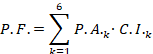 P.F. ≤ 10Observații și recomandări:       SUMA PROPUSĂ PT. FINANŢARE (V FIN ) -       LEINOTĂ.-  Satisfacerea criteriilor 1 ÷ 6  se apreciază cu puncte de la 0 la 10, respectiv de la 0 la 20,  conform grilei de notare din anexa 3- Finanțarea propunerilor de manifestări științifice se va face în ordinea descrescătoare a punctajului obţinut, în limita bugetului alocat de către autoritatea contractantă și în conformitate cu punctul 14 din GHID. - Obligatoriu, evaluatorul va face o recomandare asupra valorii de finanţare de către autoritatea contractantă, ţinând cont de valoarea maximă recomandată de MCID pentru fiecare tip de manifestare, conform formulei de calcul: VFIN =  VMAX * P.F./10C.I. k – coeficient de importanță a criteriului k (pondere punctajul final);P.M. – punctaj maxim pe criteriu;P.A.k – punctaj acordat pe criteriul k (0≤P.A.k≤P.M.k);VMAX = suma  maximă ce poate fi alocată conform art.  14 al ghiduluiVFIN = suma propusă pentru finanțare Anexa 2.2 FIŞA DE EVALUARE ÎN COMISIA DE EXAMINARE pentru MANIFESTAREA ŞTIINŢIFICĂElemente de identificare: organizator :  ..................................................................................................locul desfășurării:   ...................................................................................................data desfășurării:  ...................................................................................................Observații și recomandări:..........................................…………….................………………………………………………..……….....................……………………………………………………………………………………………………….....................……………………………………………………………………Clasa de încadrare a manifestării științificeA;   .... pentru punctaje PFN =[10 ... 9]B;   .... pentru punctaje PFN   = (9 ... 8]C;   .... pentru punctaje PFN =(8 ... 7,5]Anexa 3 GRILĂ DE NOTARE PENTRU MANIFESTĂRI ŞTIINŢIFICE ȘI A EVENIMENTELOR ASOCIATEÎndeplinirea celor 6 criterii de evaluare conform anexei 3 va fi apreciată după cum urmează:Criteriul 1 Tradiţia / istoria manifestării ştiinţifice (max. 10 puncte), se acordă:10 puncte pentru manifestări științifice/ evenimente asociate care au tradiție, dacă exista o creștere pozitivă pe ultimele două ediții anterioare a numărului de înregistrați;10 puncte pentru manifestări științifice/ evenimente asociate de tipul ”conferință internațională itinerantă” sau „Congrese internaționale” prestigioase care au loc la un interval de timp (la doi, trei sau patru ani) și care se organizează și în România, indiferent de numărul de ediții desfășurate în România;5 puncte pentru manifestări științifice/ evenimente asociate care au tradiție;3 puncte pentru manifestări științifice/ evenimente asociate fără tradiție (maxim o ediție anterioară).Criteriul 2 Structura estimată a listei participanţilor înregistrați la eveniment (max. 10 puncte), se acordă proporțional cu numărul participanților cu afiliere in străinătate, utilizând următoarea scală:10 puncte daca cel putin 50%  din totalul participanților înregistrați la eveniment sunt cu afiliere în străinătate 8 puncte daca 40%  din totalul participanților înregistrați la eveniment sunt cu afiliere în străinătate5 puncte daca 30%  din totalul participanților înregistrați la eveniment sunt cu afiliere în străinătate3  puncte daca 10%  din totalul participanților înregistrați la eveniment sunt cu afiliere în străinătate, dar nu mai puțin de 3 participanți străini din minimum 2 țări diferite0 puncte daca numărul participaților cu afiliere în străinătate este mai mic de 3Important: neîndeplinirea acestui criteriu cu mai mult de 20% din structura estimată la data propunerii determină rambursarea integrală a finanțării.Criteriul 3 Relevanța domeniului organizării manifestării ştiinţifice/evenimentului asociat (max. 10 puncte), se acordă:10  puncte daca evenimentul abordează unul sau mai multe domenii menționate în secțiunea 2 (Tematica Manifestării Științifice) 0 puncte daca evenimentul NU abordează niciunul dintre domeniile menționate în documentele strategiceCriteriul 4 Experienţa de organizare a altor evenimente pe plan local, regional, național și international (max. 10 puncte), se acordă:10 puncte daca exista experiența de organizare a cel puțin 3 manifestări/evenimente  în ultimii 3 ani5 puncte daca exista experiența de organizare a 2 manifestări în ultimii 3 ani 3 puncte daca exista experiența de organizare a unei manifestări/eveniment în ultimii 3 ani 0 puncte daca NU exista experiența de organizare a unei manifestări/eveniment de anvergură similară in ultimii 3 ani Criteriul 5 Calitatea programului (max. 20 puncte), se acordă:Evaluarea modului de întocmire a programului manifestării maxim 20 puncteExistenţa unui comitet de organizare, se punctează cu 2 puncteExistenta unui comitet de program, se punctează cu 2 puncteExistenta documentată a unui  proces de selecţie a lucrărilor/prezentărilor evenimentului; se punctează cu  2 puncteSpeakeri- existenta unor speakeri confirmați reprezentativi pentru domeniu se punctează cu 5 puncte Sponsori,-existenta unor contracte de sponsorizare semnate se punctează cu 5 puncte Lucrările prezentate vor fi punctate cu maxim 4 puncte, astfel: dacă se publică: o          în volume indexate Clarivate/Scopus proceedings, se punctează cu 4 puncteo          doar în reviste indexate în alte BDI excluzând cele menționate anterior, se punctează cu 2 puncte o          nu se publică, se punctează cu 0 puncteImportant Neprezentarea a mai mult de 30% din speakeri sau lipsa dovezilor privind realizarea sponsorizărilor conform contractelor prezentate conduc la nerambursarea cheltuielilor evenimentului. Criteriul 6 Anvergura evenimentului (max. 10 puncte), se acordă:5 puncte dacă evenimentul antrenează mai multe tipuri de participanți, implică autorități locale/regionale/naționale, camere de comerț, este organizat în colaborare cu rețele sau asociații internaționale de profil3 puncte dacă combină mai multe tipuri de manifestări /evenimente (conferințe științifice +expoziție, Brokeraj, etc.)2 puncte dacă se acordă certificări suplimentare participanțilorAnexa 4  Anexa 4 Propunerea Comisiei pentru Manifestări Ştiinţifice şi ExpoziţionaleSE APROBĂMinisterul Cercetării, Inovării și Digitalizării Ministru……………….Colegiul Consultativ pentru Cercetare Dezvoltare și Inovare                                                                                                            DE ACORD 													                             Propunem aprobarea,Preşedinte							Direcţia Finanțare Programe de Cercetare………………………….															                                        											 					              Director 																  ………………………….PROPUNEREAComisiei pentru Manifestări Ştiinţifice şi Expoziţionale pentru finanţarea manifestărilor ştiinţifice si evenimentelor asociate consemnate în procesul verbal nr. _____, din data de ___________                                                                                                                                                             	           TOTAL I+II .....................leiPreședinte Comisia pentru Manifestări Științifice și Expoziționale       					Secretar  ………………………..									   …………………….....Anexa 5. Contract de finanțare (model-cadru)CONTRACT DE FINANŢARE A MANIFESTĂRILOR ŞTIINŢIFICE ŞI A EVENIMENTELOR ASOCIATE IN ANUL 2024Nr. ………….. din ………………………Între:	- MINISTERUL CERCETĂRII, INOVĂRII ȘI DIGITALIZĂRII – cu sediul în București, str. Mendeleev, nr. 21-25, sector 1, cod poștal 010362, tel. 021/318.30.67, cont IBAN RO43TREZ23A530200550148X, deschis la Trezoreria Operativă a Municipiului București, cod fiscal 43516588, reprezentată legal prin domnul .................., având funcția de Ministru şi de doamna ............., având funcția de Director economic, în calitate de Autoritate Contractantă, și	-     ( denumirea completă și prescurtată a unității)...................... cu sediul în ....................... , cod poștal ................., str.................................., județ (sector).............. , tel..................., fax.................., e-mail........................... , înregistrată la Registrul Comerțului sub nr. ................ cod fiscal ................., cod IBAN nr.…………………………………………, deschis la Trezoreria (Banca) ..............................., reprezentată prin Director general ..........................și Director economic................................,  în calitate de Contractor,s-a încheiat prezentul contract de finanțare, în condițiile art. 58, alin. 3, lit. h) din Ordonanța Guvernului nr. 57/2002 privind cercetarea științifică și dezvoltarea tehnologică, cu modificările şi completările ulterioare.OBIECTUL CONTRACTULUIArt. 1  Obiectul contractului îl constituie finanțarea parțială de către Ministerul Cercetării, Inovării și Digitalizării a manifestării:.................................................................................................................................  care va avea loc în data /perioada ............2024.PLATA ŞI MODALITĂŢILE DE PLATĂArt. 2  Valoarea contractului este de …… lei, reprezentând suma totală alocată de la bugetul de stat pentru anul 2024.Art. 3 (1) Plata se va face de către Ministerul Cercetării, Inovării și Digitalizării în contul contractorului, pe bază de ordin de plată sau alte mijloace de decontare prevăzute de organele bancare şi valabile în momentul decontării.(2) Vor fi decontate numai categoriile de cheltuieli prevăzute în Anexa 2 care face parte integrantă din prezentul contract.Art. 4 (1) Contractorul va prezenta, în maximum 30 de zile de la finalizarea acțiunii, dar nu mai târziu de 10 decembrie 2024, decontul justificativ al cheltuielilor, care cuprinde obligatoriu următoarele:- actele de decontare în copie, certificate de reprezentantul legal și care vor conține facturi fiscale însoțite de documentele care atestă efectuarea plății (ordine de plata, chitanțe, extrase de cont etc.);- raportul de sinteză privind manifestarea organizată. Raportul cuprinde 2-10 pagini și include prezentarea manifestării precum și concluziile formulate la finalul acesteia, inclusiv propuneri și puncte de vedere privind evoluția domeniului respectiv și politicile specifice de dezvoltare; - listele participanților români și străini cu instituția și adresele lor de e-mail, semnate de participanți conform modelului (Anexa 3) din Ghidul privind finanțarea manifestărilor științifice în anul 2024;-  fișa sintetică a manifestării științifice conform modelului (Anexa 4);- nota de fundamentare a costului acțiunii Anexa 5, cu încadrarea cheltuielilor finanțate de Ministerul Cercetării, Inovării și Digitalizării conform Anexei 2 la prezentul contract.(2) Se decontează numai acele cheltuieli care au fost efectuate după data încheierii contractului de finanțare. Suma decontată va fi stabilită în baza documentelor justificative menționate la alin (1).III. OBLIGAŢIILE PĂRŢILOR Art. 5 Obligațiile Autorității Contractante :a) să vireze suma pentru care au fost depuse documente justificative, dar nu mai mult decât valoarea  prevăzută la art. 2 din prezentul contract, în termen de 30 de zile de la prezentarea și avizarea  decontului justificativ.Art. 6 Obligațiile contractorului :a) să asigure organizarea și desfășurarea manifestării conform prevederilor din Anexa 1 la prezentul contract;b) să asigure accesul la lucrările manifestării a persoanei desemnate cu monitorizarea propusă de Comisia de manifestări științifice;c) să prezinte la contractare documentele de înființare și statutul instituției;d) să prezinte spre decontare documentele justificative prevăzute la art. 4, în maxim 30 de zile de la data finalizării acțiunii, dar nu mai târziu de 10 decembrie 2024 pentru manifestările care se vor derula pana la data de 20 noiembrie 2024;IV.REZILIEREA CONTRACTULUIArt. 7 În cazul nerespectării termenului prevăzut la art.4 din prezentul contract, contractul se consideră reziliat de drept, fără punerea în întârziere şi fără nici o altă formalitate prealabilă.V. RĂSPUNDERE CONTRACTUALĂArt. 8 Contractorul răspunde de corectitudinea documentelor de raportare și financiar-contabile prezentate pentru decontare la Ministerul Cercetării, Inovării și Digitalizării.VI. FORŢA MAJORĂArt.  9 Forța majoră, așa cum este definită prin lege, apără de răspundere partea care o invocă, în termen de 15 zile de la data producerii evenimentului, cu condiția notificării în scris a celeilalte părți.VII. LITIGIIArt. 10 Litigiile de orice fel decurgând din executarea prezentului contract se soluționează pe cale amiabilă, iar în caz contrar sunt de competența instanțelor judecătorești de drept comun.VIII. CLAUZE SPECIALEArt. 11  Contractorul este obligat să procure produse şi servicii necesare realizării acțiunii în condițiile respectării prevederilor legale privind achizițiile publice.Art. 12 Următoarele anexe fac parte integrantă din prezentul contract:Anexa 1 Fisa manifestării științifice Anexa 2 Nota de estimare a costului acțiunii Anexa 3.a Fișa participanților româniAnexa 3.b Fișa participanților străiniAnexa 4 Fișa sintetică de raportare a manifestărilor științifice și a evenimentelor asociateAnexa 5 Nota de fundamentare a costului acțiuniiPrezentul contract s-a încheiat în 2 exemplare, ambele având valoare de original, din care, un exemplar pentru contractor şi un exemplar pentru Ministerul Cercetării, Inovării și Digitalizării.  Anexa 2 la contractul nr. .................. NOTA DE ESTIMARE A COSTULUI ACŢIUNIIDENUMIREA MANIFESTĂRII:DATA ŞI LOCUL DESFĂŞURĂRIINUMĂRUL TOTAL DE PARTICIPANŢI (estimativ):din care:   - din țară:              - din străinătate (pe țări): CHELTUIELI TOTALE:*se pot deconta de către MCID maxim 5 % din cheltuielile suportate de la bugetul de stat.NOTĂ:Datele se confirmă pe răspunderea noastră.Anexa 3.a la contractul nr. .............FIȘA PARTICIPANȚILORla...................................................................................(manifestarea științifică)organizată de ............................................................................................................................................................(locul desfăşurării / perioada desfăşurării)Participanţi români:Numai pentru manifestările cu prezenta fizica; pentru manifestările online se va furniza extras din baza de date a participanților în formatul Anexei 3.a Responsabil evenimentNume şi prenume
SemnăturaAnexa 3.b la contractul nr. ................SHEEL OF PARTICIPANSat ……………………………………………………………………......................…………..……..(scientific event)organized by ……….…………………………………………………………………………………………………(venue / dates)     Foreign participants:Note: Only for events in person; for online events a datebase extract in Annex 3.b will be provided.  Event coordinator  
Name and surname
SignatureAnexa 4 la contractul nr. ..................FIȘA SINTETICĂ DE RAPORTARE A MANIFESTĂRILOR ȘTIINȚIFICE ȘI EVENIMENTELOR ASOCIATELocul desfăşurării/data desfăşurăriiOrganizatoriTipul manifestăriiinternaţională				națională cu participare internaţională	la a …… a ediţie,Domeniul manifestăriiNumăr de participanți estimatdin țarădin străinătateNumăr de instituții reprezentatedin RomaniainstituteuniversitățiONGCamere de comerțoperatori economicireprezentanți autoritățiclustere alte tipuri de organizații (menționați) din străinătateInstitute de cercetareONGuniversitățioperatori economicireprezentanți autorități clusterealte tipuri de organizații (menționați) Numărcomunicări prezentateprelegeri invitateprezentări oralepostereexponateîntâlniri bilateraleLucrările prezentate vor fi publicateîn volume indexate Clarivate/ Scopus proceedings, în reviste indexate în alte BDI excluzând cele menționate anteriornu se publicăCosturi de organizare – totale	……..……... lei, din care:contribuții proprii		…………….. leisponsorizări			…………….. leifinanțare MCID		…………..… leiAlte activități conexe ale manifestăriibrokeraj	       					expoziție specializată		         			 vizite în laboratoare UCD     			  	 transmisia live/înregistrată a manifestării		 	alteleComentarii/ Informații suplimentare referitoare la eveniment ………………………………..Responsabil eveniment
Nume şi prenume
SemnăturaAnexa 5 la contractul nr. .................NOTA DE FUNDAMENTARE A COSTULUI ACȚIUNIIDENUMIREA MANIFESTARII:DATA ŞI LOCUL DESFĂŞURĂRII:NUMĂRUL TOTAL DE PARTICIPANŢI:din care: din ţară:din străinătate (pe ţări): CHELTUIELI TOTALE (în conformitate cu art. 3):NOTĂ: 1. Nu pot fi decontate de către MCID următoarele cheltuieli:- cheltuieli de cazare- cheltuieli de transport- cheltuieli de protocol- cheltuieli cu reparații săli sau achiziții.- cheltuieli cu manopera-TVA este inclus în structura cheltuielilor.*se pot deconta de către MCID maxim 5 % din cheltuielile suportate de la bugetul de stat.2. Se pot prezenta și facturi emise cu două săptămâni după încheierea acțiunii, cu justificare (materiale rezultate în urma acțiunii, CD, filme etc.), dar nu mai târziu de 10 decembrie 2024.Reprezentant legal       Responsabil economic       Responsabil evenimentAnexa A Calendar competitie(unitatea executantă/organizator)Anexa 1 Nr. crt.EditieAnNr de participantiREPREZENTANT LEGAL RESPONSABIL ECONOMIC,Nume şi PrenumeNume şi Prenumesemnătura și ştampila persoanei juridicesemnăturaRESPONSABIL EVENIMENT Nume şi Prenume   semnătura CCCDI COMISIA pentru MANIFESTĂRI ŞTIINŢIFICE şi EXPOZIŢIONALEAnexa 2.1.Elemente de identificare:      Tipul manifestării:  Ediția manifestării:    Domeniul de evaluare:          Elemente de identificare:      Tipul manifestării:  Ediția manifestării:    Domeniul de evaluare:          Elemente de identificare:      Tipul manifestării:  Ediția manifestării:    Domeniul de evaluare:          CRITERII DE ELIGIBILITATE (eliminatorii)NOTARENOTARENOTARECRITERII DE ELIGIBILITATE (eliminatorii)DANUNU1. acțiunea propusă se înscrie în cele enumerate la punctul 52. instituția propunătoare este persoana juridica română legal constituită3. instituția  propunătoare are capacitatea și competența necesară organizării manifestării4. Instituția propunătoare nu are litigii cu MCID, provenite din finanțarea unor acțiuni anterioare, rapoarte de decontare discrepante față de oferta din fișa manifestării, nu se afla în lista întocmită de comisie cu aplicanții care nu pot aplica pe acest instrument5. propunerea respectă structura  „fișei manifestării științifice” 6. manifestarea are pagina  web dedicată conform punctului 9.67. finanțarea este cerută în termen cf. punctul 48. manifestarea științifică îndeplinește cel puțin un  obiectiv cf. punctului 1Nr. crt.CRITERII DE EVALUAREC.I.P.M.P.A.1.Tradiția / istoria manifestării științifice0.1102.Structura estimata a listei de participanți0.2103.Relevanța domeniului organizării manifestării științifice/evenimentului de promovare0.2104.Experiența de organizare a altor evenimente 0.1105.Calitatea programului0.120  6.Anvergura evenimentului 0,210EVALUATORDATASEMNĂTURA……………………CCCDI COMISIA pentru MANIFESTĂRI ŞTIINŢIFICE şi EXPOZIŢIONALEAnexa 2.2Nr. crt.Evaluatori(nume si prenume)Evaluatori(nume si prenume)Punctaj acordatPunctaj acordatSuma propusă la finanţareVFIN NSuma propusă la finanţareVFIN NNr. crt.Evaluatori(nume si prenume)Evaluatori(nume si prenume)Individual PFNegocierePFN123valoarea negociată  reprezintă media aritmetică a valorilor individuale, dacă între punctajele individuale este o diferenţă de maximum 1 punct;dacă între valorile individuale este o diferenţă mai mare de 1 punct, valoarea negociată se ia prin consens la nivelul comisiei după justificarea punctajului individual acordat de către fiecare evaluatorvaloarea negociată  reprezintă media aritmetică a valorilor individuale, dacă între punctajele individuale este o diferenţă de maximum 1 punct;dacă între valorile individuale este o diferenţă mai mare de 1 punct, valoarea negociată se ia prin consens la nivelul comisiei după justificarea punctajului individual acordat de către fiecare evaluatorsuma propusă pentru finanţare se calculează cu relaţia: VFIN N= VSOL * P.FN/10, unde P.FN -   reprezintă punctajul final obţinut după negociere VSOL = valoarea solicitată; VSOL ≤ VMAX conform art. 14suma propusă pentru finanţare se calculează cu relaţia: VFIN N= VSOL * P.FN/10, unde P.FN -   reprezintă punctajul final obţinut după negociere VSOL = valoarea solicitată; VSOL ≤ VMAX conform art. 14suma propusă pentru finanţare se calculează cu relaţia: VFIN N= VSOL * P.FN/10, unde P.FN -   reprezintă punctajul final obţinut după negociere VSOL = valoarea solicitată; VSOL ≤ VMAX conform art. 14suma propusă pentru finanţare se calculează cu relaţia: VFIN N= VSOL * P.FN/10, unde P.FN -   reprezintă punctajul final obţinut după negociere VSOL = valoarea solicitată; VSOL ≤ VMAX conform art. 14suma propusă pentru finanţare se calculează cu relaţia: VFIN N= VSOL * P.FN/10, unde P.FN -   reprezintă punctajul final obţinut după negociere VSOL = valoarea solicitată; VSOL ≤ VMAX conform art. 14Nr. crt.Evaluatori (nume și prenume)DataSemnătura123CCDI COMISIA pentru MANIFESTĂRI ŞTIINŢIFICE ŞI EXPOZIŢIONALEAnexa 3Nr. crt./Poz.Denumirea manifestăriiOrganizatori
CoorganizatoriPerioada
LocalitateaTotal costuri
(lei)Suma solicitată de la MCID
(lei)Suma propusă/punctaj acordat de Comisia 
pt. Manifestări
(lei/-)Suma propusă/punctaj acordat de Comisia 
pt. Manifestări
(lei/-)Clasa(A /B /C)OBS(Eligibil/neeligibil)IManifestări internaţionale1...Subtotal IIIManifestări naţionale cu participare internaţională1…Subtotal  IIContractor............................  MINISTERUL CERCETĂRII, INOVĂRII ȘI DIGITALIZĂRII                                                                                                                                                                                                                                                                                                                                                                                                                                                                                                                                                                                                                                                                                                                                                                                                                                                                                                                                                                                                                                                                                                                                                                                                                                                                                                                                                                                                                                                                                                                                                                                                                                                                                                                                                                                                                                                                                                                                                                                                                                                                                                                                                                                                                                                                                                                                                                                                                                                                                                                                                                                                                                                                                                                                                                                                                                                                                                                                                                                                                                                                                                                                                                                                                                                                                                                                                                                                                                                                                                                                                                                                                                                                                                                                                                                                                                                                                                                                                                                                                                                                                                                                                                                                                                                                                                                                                                                                                                                                                                                                                                                                                                                                                                                                                                                                                                                                                                                                                                                                                                                                                                                                                                                                                                                                                                                                                                                                                                                                                                                                                                                                                                                                                                                                                                                                                                                                                                                                                                                                                                                                                                                                                                                                                                                                                                                                                                                                                                                                                                                                                                                                                                                                                                                                                                                                                                                                                                                                                                                                                                                                                                                                                                                                                                                                                                                                                                                                                                                                                                                                                                                                                                                                                                                                                                                                                                                                                                                                                                                                                                                                                                                                                                                                                                                                                                                                                                                                                                                                                                                                                                                                                                                                                                                                                                                                                                                                                                                                                                                                                                                                                                                                                                                                                                                                                                                                                                                                                                                                                                                                                                                                                                                                                                                                                                                                                                                                                                                                                                                                                                                                                                                                                                                                                                                                                                                                                                                                                                                                                                                                                                                                                                                                                                                                                                                                                                                                                                                                                                                                    Nr. …………. /…………..AUTORITATE CONTRACTANTĂ,Ministerul Cercetării, Inovării și DigitalizariiMINISTRU..................Secretar de StatDirecția EconomicăDirectorDirecția juridică și Relația cu ParlamentulDirectorConsilier Juridic Direcția Finanțare Programe de CercetareDirectorDirectorResponsabil contractCONTRACTOR,………………………Director General/Rector………………………Director economic………………….Oficiul Juridic……………………Tipul cheltuielilor:(TVA este inclus în structura cheltuielilor)TOTAL,din care:Cheltuieli din fondurile beneficiaruluiCheltuieli suportate de diferiți sponsoriCheltuieli ce se suportă de MCIDTOTAL, din care:- cheltuieli pentru redactare și expedierea corespondenței, asigurarea comunicării  (cheltuieli poștale, comunicații) (cheltuieli de regie)*- cheltuieli pentru publicitate- cheltuieli pentru editarea programelor manifestării- cheltuieli pentru semnalizare grafică și grafică generală, afișe, ecusoane, mape- cheltuieli pentru redactarea şi tipărirea lucrărilor manifestării sau altor materiale științifice legate de manifestare (în volum tipărit sau suport digital, video etc.)- cheltuieli pentru închirierea și amenajarea sălii, etc. conform Ghidului aplicantului-cheltuieli neeligibile MCID( suportate de beneficiar/sponsori)1.  Nu pot fi decontate de către MCID următoarele cheltuieli:1.  Nu pot fi decontate de către MCID următoarele cheltuieli:- cheltuieli de cazare- cheltuieli de transport- cheltuieli de protocol- cheltuieli cu reparații săli sau achiziții.- cheltuieli cu manopera- TVA-ul este inclus în structura cheltuielilor.2.  Se pot prezenta şi facturi emise cu două săptămâni după încheierea acțiunii, cu justificare: materiale rezultate în urma acțiunii ( volume, CD, filme etc.) și închiriere sală,  dar nu mai târziu de 10 decembrie 2024.2.  Se pot prezenta şi facturi emise cu două săptămâni după încheierea acțiunii, cu justificare: materiale rezultate în urma acțiunii ( volume, CD, filme etc.) și închiriere sală,  dar nu mai târziu de 10 decembrie 2024.DIRECTOR GENERAL / RECTORDIRECTOR ECONOMICNr. crt.Numele şi prenumeleAfiliereaTitlul ştiinţificSemnătura*01235NoName and surnameAffiliationScientific titleSignature*01234Tipul cheltuielilor:(TVA este inclus în structura cheltuielilor)Nr. și data documentelor justificative (facturi, OP)Valoare totalaValoarea cheltuielilorsuportate de MCID- cheltuieli pentru redactare și expedierea corespondenței, asigurarea comunicării  (cheltuieli poștale, comunicații) (cheltuieli de regie)*- cheltuieli pentru publicitate- cheltuieli pentru editarea programelor manifestării- cheltuieli pentru semnalizare grafică și grafică generală, afișe, ecusoane, mape- cheltuieli pentru redactarea și tipărirea lucrărilor manifestării sau altor materiale științifice legate de manifestare (în volum tipărit sau suport digital, video etc)- cheltuieli pentru închirierea și amenajarea sălii, etc. conform Ghid-cheltuieli neeligibile MCID( suportate de beneficiar/sponsori)TOTALCALENDAR COMPETIȚIE MANIFESTĂRI ȘTIINȚIFICECALENDAR COMPETIȚIE MANIFESTĂRI ȘTIINȚIFICELansare Competiție22.04.2024Primiri cereri de finanțare. Depunere continuă de oferte până la utilizarea integrală a bugetului alocat, dar nu mai târziu de 1 octombrie 2024, ora 16:00Procesul de evaluare23.04.2024  Evaluare continuă CCCDI se realizează pe măsura primirii cererilor de finanțare, cu publicarea rezultatelor evaluării pe pagina de internet a MCIDContestațiile se depun continuu, în termen de 3 zile lucrătoare de la data publicării rezultatului evaluăriiSolutionarea contestatiilor are loc continuu, cu publicarea rezultatului pe pagina de internet a rezultatului în termen de 3 zile lucrătoareContractareContinuă, până la utilizarea integrală a bugetului alocat